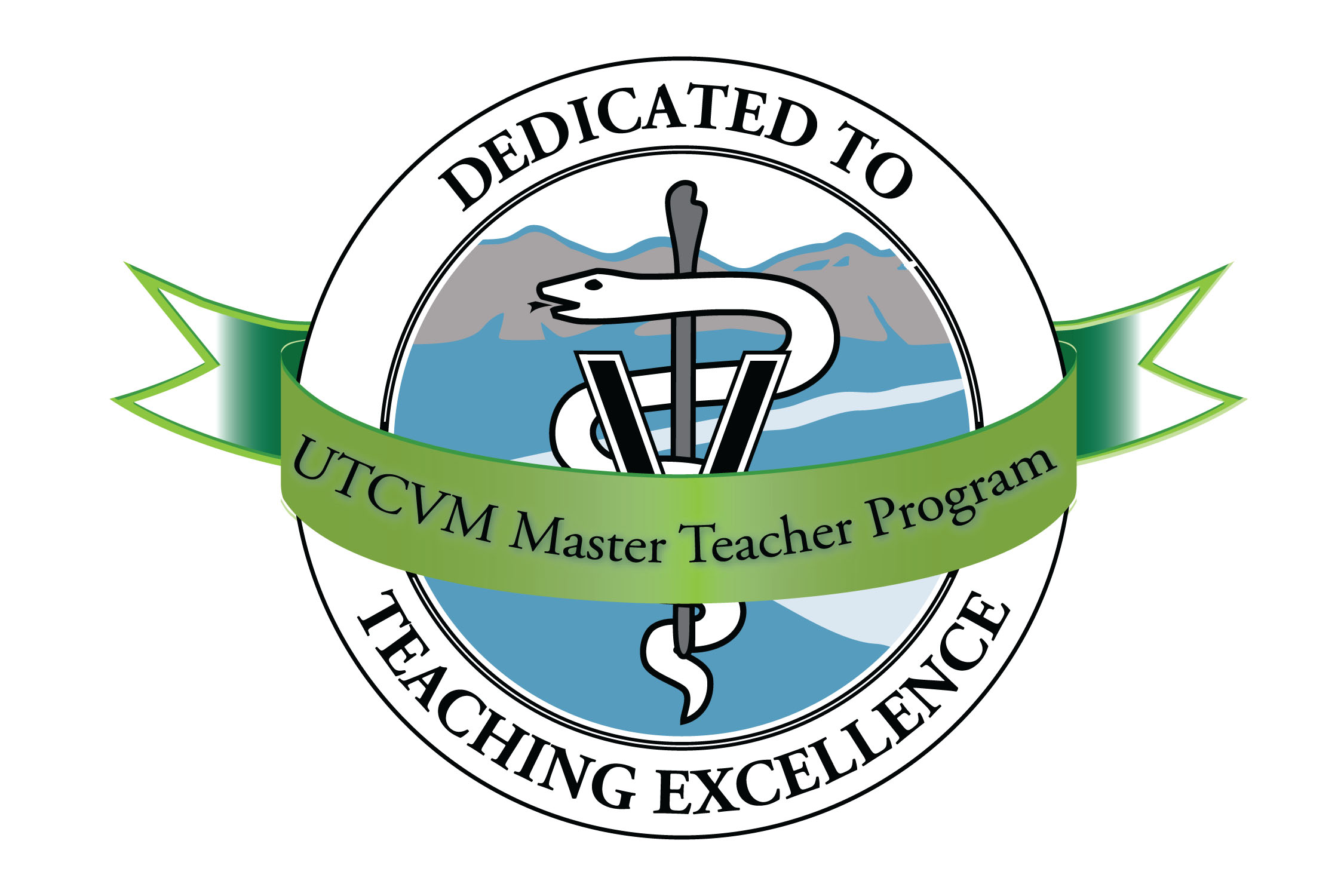 Master Teacher ProgramUniversity of Tennessee College of Veterinary MedicineFall 2014 ScheduleThursday, September 18				8:00 -- 9:15 a.m. Sequoyah Room Technicians as Teachers: Discussion with Veterinary Technicians and AssistantsThursday, October 9 	Note special time	12:00 -- 1:00 p.m. Sequoyah Room <<Webinar>> Crossing the Synapse:  Integrating Basic Science and Clinical Medicine at the Cognitive Level to Improve Medical Decision MakingLeslie Fall, Geisel School of Medicine at DartmouthThursday, October 16				8:00 -- 9:15 a.m. Sequoyah Room Integrating Basic Sciences into the Clinical CurriculumVirginia R. Fajt, Veterinary Physiology and Pharmacology, Texas A&MMickey SimsThursday, November 20				8:00 -- 9:15 a.m. Sequoyah Room Elements of Storytelling as a Pedagogical ToolRob Spirko, Department of English, UTPlus, we’ll hear from our team attending the 2014 VEC Symposium!FYI: Upcoming medical education meetings for late 2014:Association of American Medical Colleges (AAMC); November 7-12, Chicago